Трофимова А.С.,202 гр. Вариант 29.1 1) – гребеневая точка- синусоидальная складчатая зона или с замком постоянной кривизныИли антиклиналь   Антиклинорий- Деформация межслоевого скольжения2) 3)  1 (нет рисунка)а) параллельное несогласие в подошве C1( не хватает D1-D3)    б) структурное несогласие в подошве J3 (не хватает C3, P1-3,T1-3,J1-2)4) Масштаб 1:100000L-45-125 55) 515 баллов = 3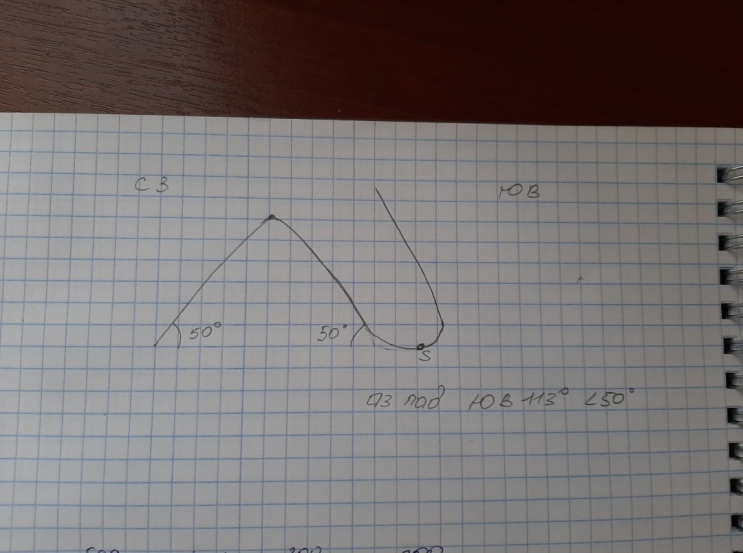 На вершине высокого, крутого меридионально вытянутого холма (на западе карты) выходят горизонтально залегающие риодацитовые туфы рюпельской зеленодольской свиты. Ниже по восточному склону, прорезанному крутым оврагом, сначала обнажаются базальтовые туфы маастрихтсокого яруса (курляндская свита) (АзПд З-270 15), а еще ниже – известняки индского яруса – верхняя и нижняя подсвиты [Где подсвиты?] краснокаменской свиты (АзПд Ю-180 15).3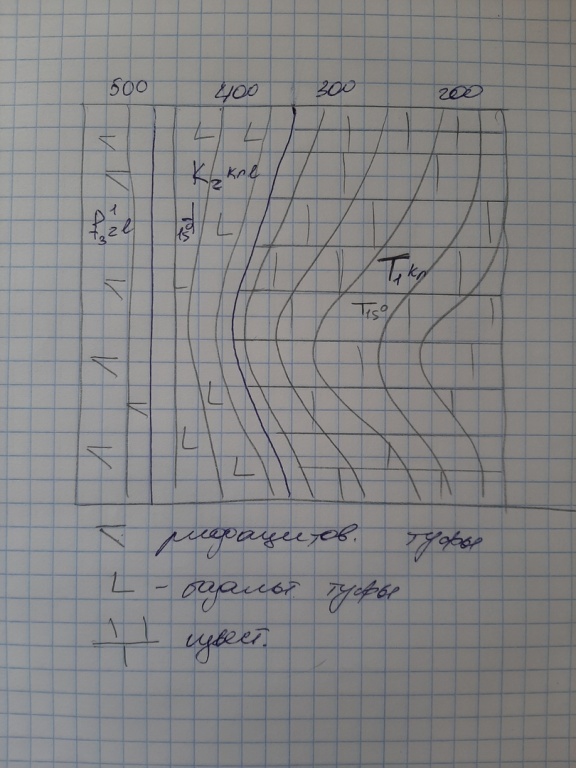 